CERTIFICATIONTHIS IS TO CERTIFY that the following Agency Procurement through Notice to Proceed was posted in the Agency Media Website (www.rsu.edu.ph) on the 25th day of May 2023.Posted the  files, as follows:Issued this 25th day of May 2023 at RSU-Office of Media and Public Affairs, Odiongan, Romblon.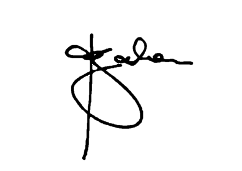 Published By:_____________________________________Signature over Printed Name of Media AdministratorAcknowledged By:_____________________________________Signature over Printed Name of RequestorNotice to Proceed for the Procurement of Office, ICT, and Janitorial Supplies for Romblon State University (ABC PhP3,086,948.00, QTY 24,534), Solicitation No. RSU-23-01-002